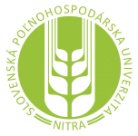 POVERENIE  A  POUČENIE OPRÁVNENEJ OSOBYStrana č.1/2Strana č.1/2podľa Čl. 29 a Čl. 32 ods. 4 Nariadenia Európskeho parlamentu a Rady (EÚ) 2016/679 z 27. apríla 2016 o ochrane fyzických osôb pri spracúvaní osobných údajov a o voľnom pohybe takýchto údajov, ktorým sa zrušuje smernica 95/46/ES (ďalej len „GDPR“) a zákona č.18/2018 Z.z. o ochrane osobných údajov a o zmene a doplnení niektorých zákonov (ďalej len „zákon o OOÚ“)podľa Čl. 29 a Čl. 32 ods. 4 Nariadenia Európskeho parlamentu a Rady (EÚ) 2016/679 z 27. apríla 2016 o ochrane fyzických osôb pri spracúvaní osobných údajov a o voľnom pohybe takýchto údajov, ktorým sa zrušuje smernica 95/46/ES (ďalej len „GDPR“) a zákona č.18/2018 Z.z. o ochrane osobných údajov a o zmene a doplnení niektorých zákonov (ďalej len „zákon o OOÚ“)podľa Čl. 29 a Čl. 32 ods. 4 Nariadenia Európskeho parlamentu a Rady (EÚ) 2016/679 z 27. apríla 2016 o ochrane fyzických osôb pri spracúvaní osobných údajov a o voľnom pohybe takýchto údajov, ktorým sa zrušuje smernica 95/46/ES (ďalej len „GDPR“) a zákona č.18/2018 Z.z. o ochrane osobných údajov a o zmene a doplnení niektorých zákonov (ďalej len „zákon o OOÚ“)podľa Čl. 29 a Čl. 32 ods. 4 Nariadenia Európskeho parlamentu a Rady (EÚ) 2016/679 z 27. apríla 2016 o ochrane fyzických osôb pri spracúvaní osobných údajov a o voľnom pohybe takýchto údajov, ktorým sa zrušuje smernica 95/46/ES (ďalej len „GDPR“) a zákona č.18/2018 Z.z. o ochrane osobných údajov a o zmene a doplnení niektorých zákonov (ďalej len „zákon o OOÚ“)POVERENIE  A  POUČENIE OPRÁVNENEJ OSOBYPOVERENIE  A  POUČENIE OPRÁVNENEJ OSOBYStrana č.2/2